Wiederholungsprüfung(en)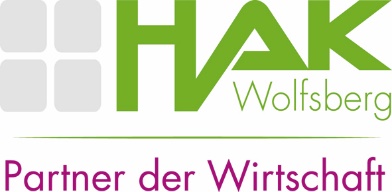 Antrag zur Ablegung von Wiederholungsprüfung(en)am 12. bzw. 13. September 2022  Ich, ……………………………………….……..,  geb. am ………………….., 
Klasse ………………….  beantrage die Ablegung folgender Prüfung(en)Wolfsberg, …………………………………………………………………………..        	   …..…………………………………………….(Unterschrift des/der Schülers/in)		   (Unterschrift des Erziehungsberechtigten)Abgabe des Antrages beim Klassenvorstand bis spätestens 07.07.2022Abmeldung bis spätestens 02.09.2022 schriftlich bei Prof. Kunauer-PrinzNr.Unterrichtsgegenstand12